ПЕНСИОННЫЙ ФОНД РОССИЙСКОЙ  ФЕДЕРАЦИИ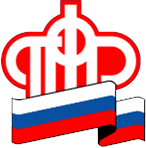  09.10.2017                                                 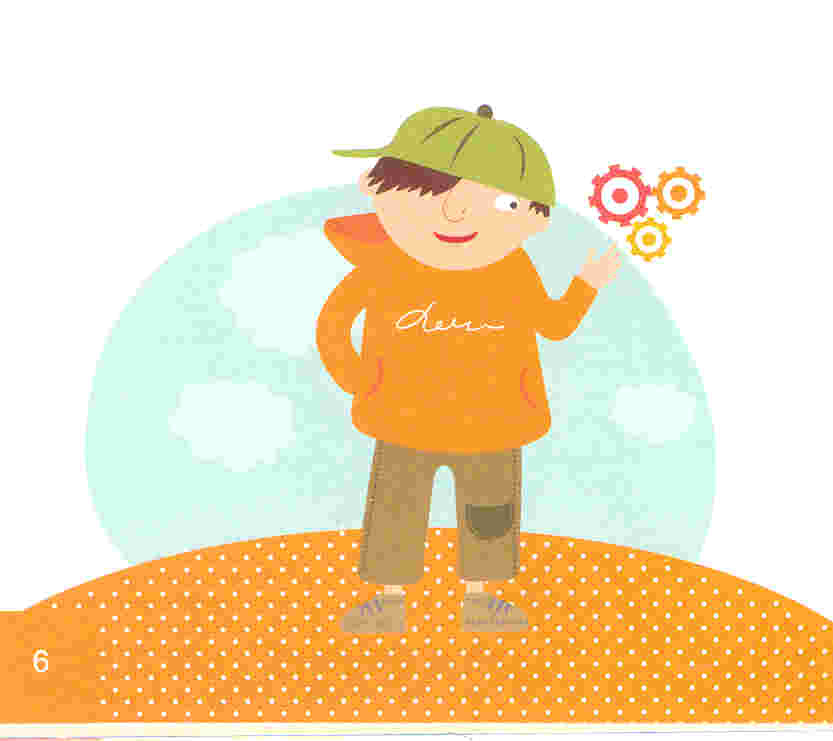 ПРЕСС-РЕЛИЗКто такие правопреемники?96 жителей Магаданской области получили в этом году средства пенсионных накоплений умерших застрахованных лиц. Общая сумма выплат на эти цели составила   более 9 млн. рублей. Напомним, граждане вправе сами выбрать, кто в случае их смерти получит имеющиеся у них пенсионные накопления. Для этого необходимо подать заявление о выборе правопреемников в ПФР или в негосударственный Пенсионный фонд, если накопления формируются в нем. В 2017 году средняя сумма выплаты правопреемникам составила 87,3 тыс. рублей.Средства пенсионных накоплений могут быть выплачены правопреемникам, если смерть гражданина наступила:до назначения ему накопительной пенсии;после назначения ему срочной пенсионной выплаты. В этом случае правопреемники вправе получить невыплаченный остаток средств пенсионных накоплений;после того как была назначена, но еще не выплачена ему единовременная выплата средств пенсионных накоплений. Ее могут получить члены семьи умершего пенсионера (при условии совместного с ним проживания), а также его нетрудоспособные иждивенцы (независимо от того, проживали они совместно с умершим или нет) в течение 4 месяцев со дня смерти гражданина. Если указанные лица отсутствуют, сумма единовременной выплаты включается в состав наследства и наследуется на общих основаниях.Если в свое время гражданин не выбрал правопреемников, таковыми считаются родственники: в первую очередь – дети, супруг и родители; во вторую очередь - братья, сестры, дедушки, бабушки и внуки.Для получения средств пенсионных накоплений умершего гражданина правопреемникам необходимо не позднее 6 месяцев со дня его смерти лично, по почте или через представителя обратиться в ПФР или НПФ. Если указанный срок пропущен, его можно восстановить в судебном порядке. Средства перечислят на банковский счет правопреемников или переведут через почтовое отделение связи. Начальник управления ПФРМ.С. Цуканов  ГОСУДАРСТВЕННОЕ УЧРЕЖДЕНИЕ – УПРАВЛЕНИЕ ПЕНСИОННОГО ФОНДАРОССИЙСКОЙ ФЕДЕРАЦИИ В ЯГОДНИНСКОМ РАЙОНЕ ПО МАГАДАНСКОЙ ОБЛАСТИ________________________________________________________________